MAT2 Employer Reservation FormFall 2019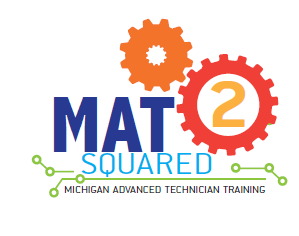 Please complete the information below to reserve space for your company in an upcoming MAT2 cohort. Company Mentor/Instructor Information:The person who will work with the student. Complete only if different than the Primary Contact.Name:	Title:Address:Phone:  Cell:Email:This reservation is not a binding agreement; it allows the MAT2 program administration to reserve trainee slots for your company. In order to help ensure access to more candidates, please post your MAT2 Technician job as soon as possible on mitalent.org.* This reservation does not guarantee these occupations will be offered in the timeframe or locations requested. Signature: _________________________Date: _____________________________Upon completion, please e-mail this page to mat2@michigan.gov.  Thank you!Company Name:Primary Contact:Title:Mailing Address:E-mailOffice PhoneCell Phone:Occupation(check one):Baker College of Cadillac, and Henry Ford CollegeMechatronics# of studentsHenry Ford College, and Kalamazoo Valley Community CollegeCNC # of studentsTrainee’s work location (please enter full address, if different from the address above) where student(s) will be completing work assignments:Trainee’s work location (please enter full address, if different from the address above) where student(s) will be completing work assignments:*Preferred location (college) for classroom training:*Preferred location (college) for classroom training: